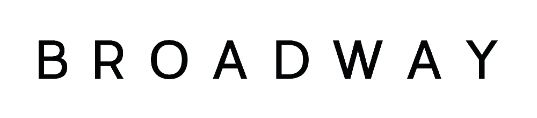 Application formPlease complete this form legibly and return it by email or post on or before the deadline date advertised.  Late applications will not be accepted. Only information provided on this application form will be considered.  All information given will be treated with the strictest confidence.  Continuation sheets may be added if necessary.Position applied formCustomer Service Assistant 1.	Personal Details2.	Present / Most Recent EmployerName and Address:Nature of Business:Job Title & Summary of key responsibilities and duties:3.	Education – Training - Qualifications4.		Previous Employment and Work ExperiencePlease detail all previous work, whether paid or voluntary, which you have undertaken.  Highlight (*) the two most relevant and note what you achieved. Continue on another sheet, if necessary.   (Most recent first)5.	Specific  information in support of your applicationPlease explain why you are applying for the job and how your skills, experience and achievements are relevant to post with specific reference to the person specification and the job description where provided. Continue on another sheet, if necessary.   6.	Additional InformationPlease give details of any additional information, not covered elsewhere, which will give strength to your application. Continue on a separate sheet if needed.9.	References Please give the names and addresses of two referees who know you and how you work.  One of these should be your present employer.REFEREE 1Name 	____________________________________________________________________________Address	_______________________________________________________________________________________________________________________________________________________________Telephone ______________________	Email	_________________________________________How you know the referee ____________________________________________________________REFEREE 2Name 	____________________________________________________________________________Address	_______________________________________________________________________________________________________________________________________________________________Telephone ______________________	Email	_________________________________________How you know the referee ____________________________________________________________May we request a reference before making an offer of employment?Referee 1	Yes / No			Referee 2	Yes / No9.	GeneralPlease state where you heard about this vacancy:DeclarationAll the information given in this application is correct as far as I know.  I understand that it will be treated as part of any subsequent contract of employment.Signature: 						Date: Please return your application either by post or email to:recruitment@broadway.org.ukorRecruitmentBroadway 14-17 Broad StreetNottinghamNG1 3ALMr / Ms / Miss     Surname:			First Name(s):Address: Address: Address: Telephone No:	Home:  					Work:  					Ext.     Telephone No:	Home:  					Work:  					Ext.     Telephone No:	Home:  					Work:  					Ext.     		Mobile:  				E-mail		Mobile:  				E-mail		Mobile:  				E-mailPresent Grade/SalaryDate of Appointment:	Other Benefits:Notice Required:Secondary School/College/University(most recent first)FromToQualifications gained (state level)GradeDateFrom – Tomonth/yearFrom – Tomonth/yearEmployerJob Title & Responsibilities (*)Reasons for leaving